Choix multiplesLes faits historiques que vous avez préparés pour le quiz John A MacdonaldSamuel de ChamplainJacques CartierJean CabotLief Erikson 1867 1982Justin TrudeauBrian GallantJocelyn Roy-VienneauJulie Payette (la nouvelle gouverneure-générale et première canadienne dans l’espace)Premières provinces du CanadaLe rôle de la reineÀ placer sur une carteProvinces, territoires et villes capitales (13 x2)Régions physiographiques (7)Océans (5)Continents (7)Longitude et latitudeFuseaux horairesÀ discuterLa culture canadienneLes pensionnats indiens (residential schools)Où les villes se développent (ressources, défense, accès aux transports – comme rivières, océans ou le Trans Canada) Peux-tu identifier les continents et océans par cœur?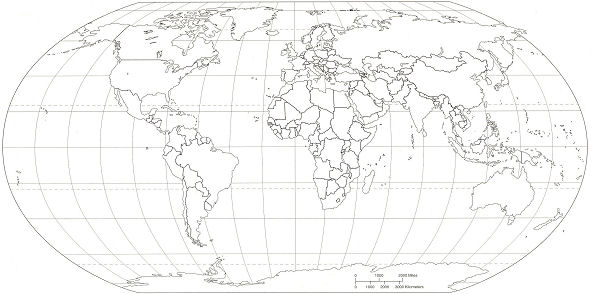 Comprends-tu comment calculer longitude et latitude? Où est le nord, sud, est et ouest? Où sont l’Équateur et le Méridien de Greenwich?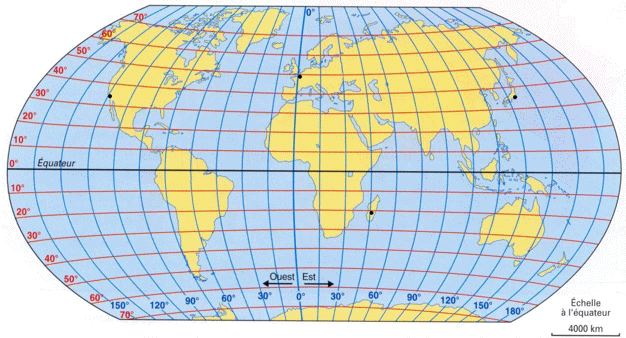 Peux-tu placer les provinces, les territoires et les villes capitales? Peux-tu y ajouter Alaska, les États-Unis, Goéland et les îles de la France, St. Pierre et Michalon?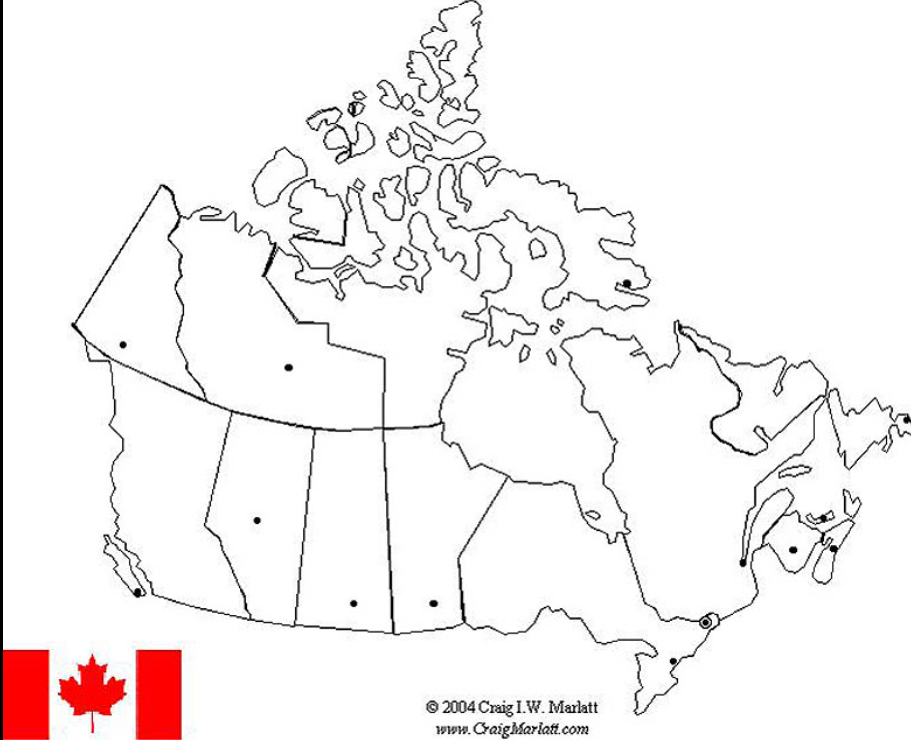 Pratique encore du mémoire…Connais-tu les régions physiographiques par cœur?  Où est Baie d’Hudson, le fleuve St. Laurent, et les trois océans qui nous en tour?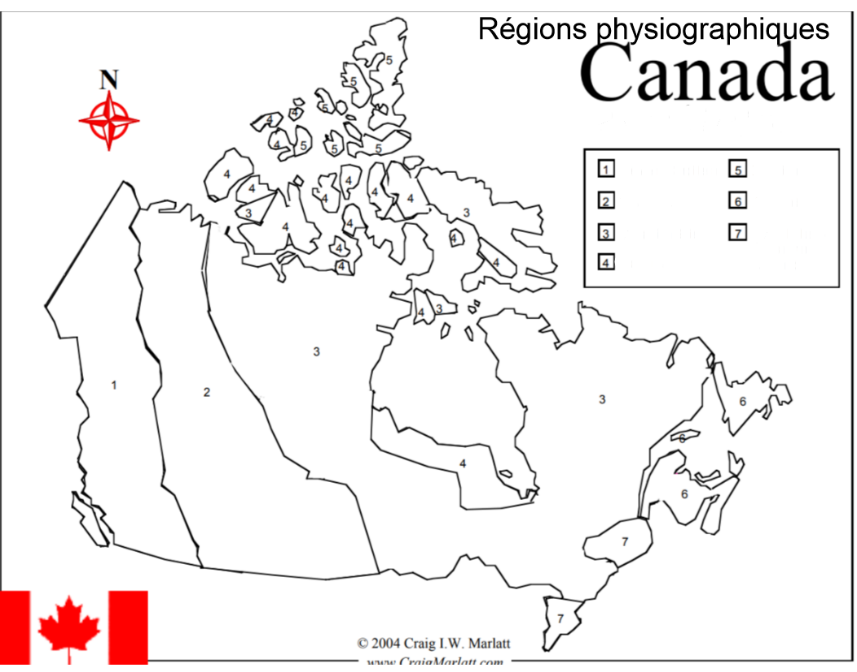 